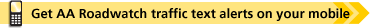 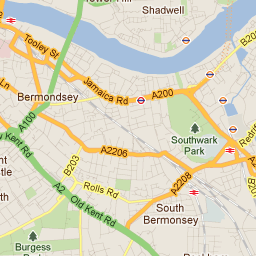 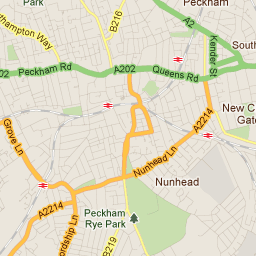 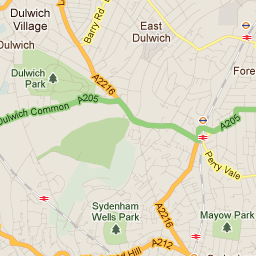 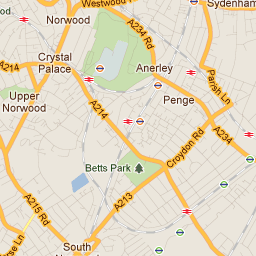 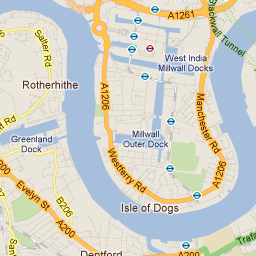 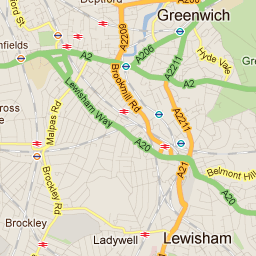 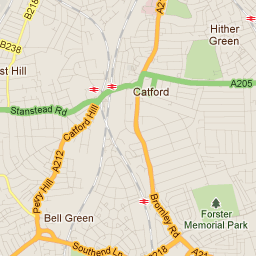 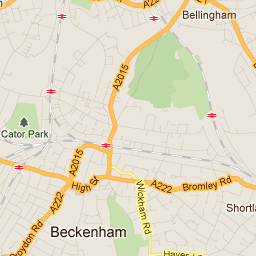 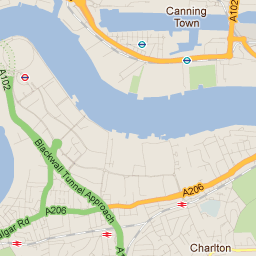 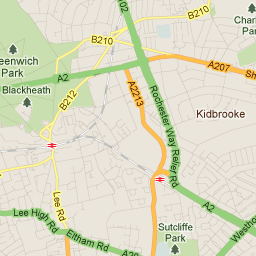 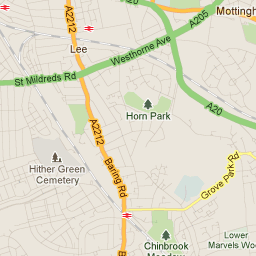 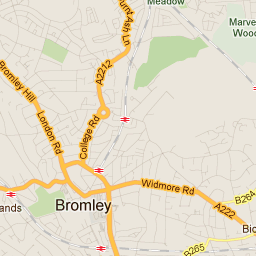 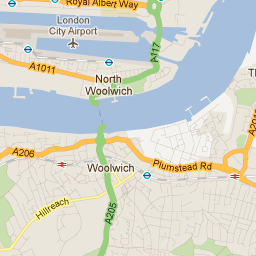 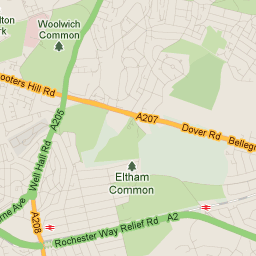 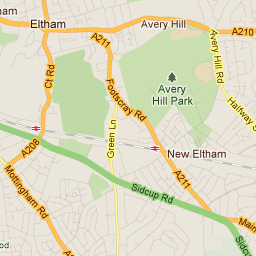 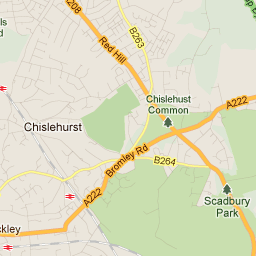 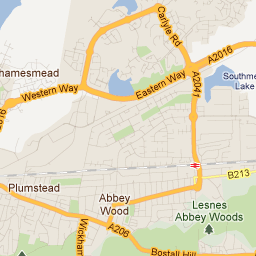 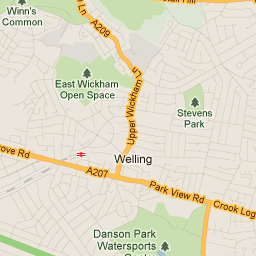 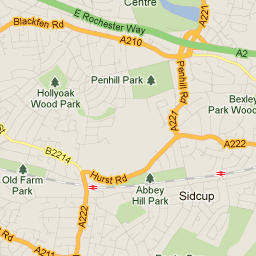 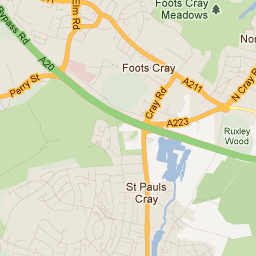 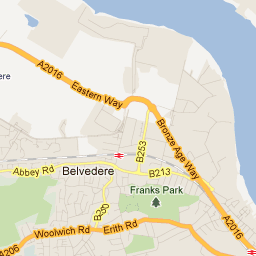 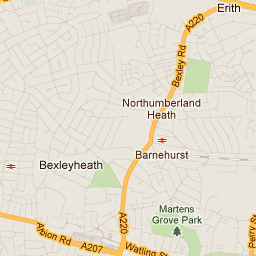 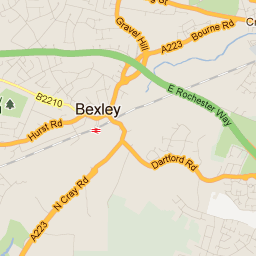 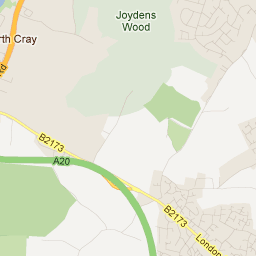 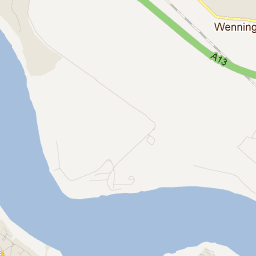 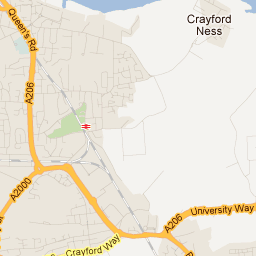 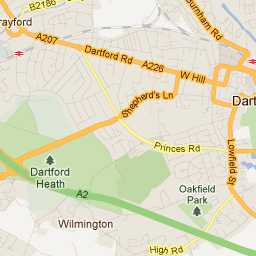 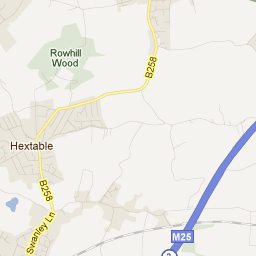 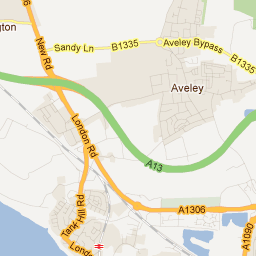 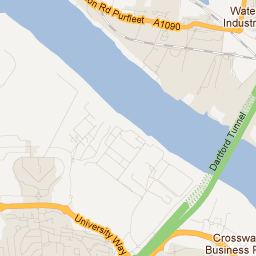 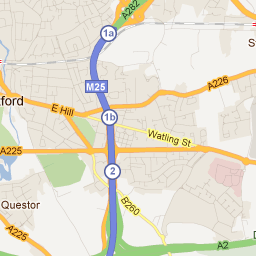 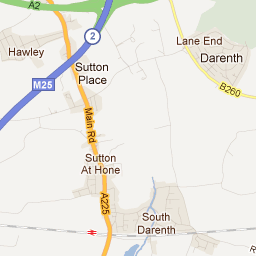 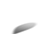 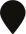 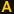 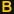 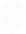 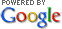 Map data ©2011 Tele Atlas - Terms of Use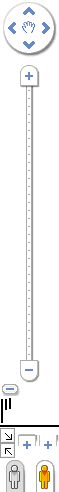 2000 ft1 kmMapSatelliteTraffic 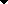 Top of FormBottom of FormParking 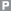 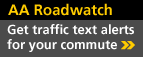 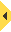 AA Hotels & B&Bs near your destinationView all Hotels & B&Bs in DA16 1SYBexleyheath Marriot...Hotel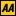 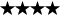 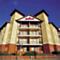 Holiday I0.00Start out on Portland Road0.07Turn left onto Leamington Avenue0.29Turn left onto Oak Tree Gardens0.38Turn right onto New Street HillA22120.57Turn right onto the A22121.28At Grove Park Station, traffic signals continue forwardA2052.36At traffic signals turn right onto the A205S. Circular, Woolwich3.08At Clifton's Roundabout take the 2nd exit onto the A205S. Circular, Woolwich, Docklands3.41At Yorkshire Grey Roundabout take the 2nd exit onto the A205S. Circular, Woolwich, Bexleyheath, Docklands4.18At traffic signals turn right onto Rochester Way - A2054.24At Well Hall Roundabout take the 1st exit onto the A205S. Circular, Woolwich FerryA2075.02Show Map | Hotels | RestaurantsAt traffic signals turn right onto the A2077.39At Welling, traffic signals continue forwardDartford, Bexleyheath7.79Turn right onto Dwnham CourtA2077.80Turn right onto the A2077.82Arrive on Park View RoadSection time 0:31, Total time 0:31